Bilag – Barometer til løbende evaluering af ordblindevenlige indsatserUdfyldningsark til klasseteametUdfyldningsark til fagteamUdfyldningsark til skolenTemaKlasseteamniveau Specifik viden og ressourcepersoner5 nøglespørgsmål:Ja = 1 pointDelvist = ½ pointNej = 0 pointSæt ring om det tal der svarer til summen af point. Ved decimaltal rundes op.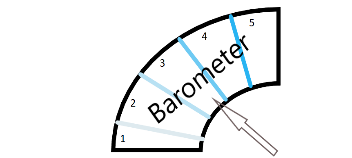 Har klasseteamet indblik i ordblindhed og mulige følgevirkninger?Har klasseteamet generelt kendskab til læse- og skriveteknologi, herunder teknologiens muligheder og begrænsninger?Er klasseteamet bevidst om, hvordan elevernes læse- og skriveteknologi kan inddrages som del af undervisningen?Har klassetemaet viden om, hvordan de kan instruere og stilladsere elever i læse- og skrivekrævende opgaver?Kan klasseteamet forholdsvis let få adgang til viden om ordblindhed, undervisningstilrettelæggelse og læse- og skriveteknologi hos en ressourceseperson med specialiseret viden?Læse- og skriveteknologi5 nøglespørgsmål Ja = 1 pointDelvist = ½ pointNej = 0 pointSæt ring om det tal der svarer til summen af point. Ved decimaltal rundes op.Bidrager klassens lærere til den løbende opfølgning på, om eleverne bruger deres læse- og skriveteknologi, og om de bruger den hensigtsmæssigt, så den understøtter læring i det enkelte fag?Er klassens lærere bevidste om, hvilke læse- og skriveteknologiske funktioner der støtter eleverne, og hvornår og hvordan?Samarbejder klassens lærere internt og med den it-ansvarlige eller læsevejlederen om tiltag, der støtter elevens brug af læse- og skriveteknologi?Giver klassens lærere plads og tid til, at eleverne kan bruge deres læse- og skriveteknologi i alle fag, og kan de hjælpe eleverne videre, hvis der opstår teknisk bøvl?Efterspørger og anerkender klassens lærere aktivt og opmuntrende elevernes brug af læse- og skriveteknologi i hverdagen, og støtter de eleverne i at blive bevidste om, hvad de skal gøre hvornår, til hvad og hvorfor?Planlægning og gennemførsel af undervisning5 nøglespørgsmål Ja = 1 pointDelvist = ½ pointNej = 0 pointSæt ring om det tal der svarer til summen af point. Ved decimaltal rundes op.Sikrer klassens lærere, at tekster i relevant omfang og rette tid er tilgængelige for ordblinde elever i digital form på skolens net eller NOTA?Overvejer klassens lærere, hvordan elevernes deltagelsesmuligheder bliver mere mangfoldige, hvis der planlægges mere varierede klasserumsaktiviteter?Har klassens lærere løbende opmærksomhed på, om eleverne arbejder hensigtsmæssigt med læse- og skrivekrævende opgaver i undervisningen, herunder med læse- og skriveteknologi?Opmuntrer klassens lærere til åbenhed om ordblindhed i undervisningen samtidig med at fastholde de samme faglige forventninger til alle?Samarbejder klassens lærere indbyrdes og med skolens ressourcepersoner (fx læsevejleder eller ordblindelærer) om at skabe sammenhæng mellem forskellige undervisningsforløb og tillærte strategier?Identifikation og beskrivelse af indsatser5 nøglespørgsmål Ja = 1 pointDelvist = ½ pointNej = 0 pointSæt ring om det tal der svarer til summen af point. Ved decimaltal rundes op.Bidrager klassens lærere til at identificere risikotegn på ordblindhed hos eleverne, fx ved at henvende sig til læsevejlederen med bekymring om læse- og skrivevanskeligheder?Har klassens lærere opfølgende samtaler med den eller dem, der har udredt eleven for ordblindhed og forestået udlevering og instruktion i brug af læse- og skriveteknologi? Har klassens lærere dialog med læsevejlederen eller en anden ressourceperson med ordblindespecifik viden – og med eleven – om elevernes deltagelse, læring og trivsel i undervisningen? Evaluerer klassens lærere de ordblinde elevers skriftsproglige udvikling, herunder deres funktionelle læse- og skrivefærdigheder?Samarbejder lærerne om de ordblindevenlige tiltag med elevernes forældre?Gennemsnitsbarometer Gennemsnit baseret på de fire ovenstående barometre.Gennemsnitsbarometer Gennemsnit baseret på de fire ovenstående barometre.Specifik viden og ressourcepersonerLæse- og skriveteknologiPlanlægning og gennemførsel af undervisningIdentifikation og beskrivelse af indsatserGennemsnitTemaFagteamniveau Specifik viden og ressourcepersoner5 nøglespørgsmål:Ja = 1 pointDelvist = ½ pointNej = 0 pointSæt ring om det tal der svarer til summen af point. Ved decimaltal rundes op.Har fagteamet indblik i ordblindhed og forskellige følgevirkninger, både generelt og i det pågældende fag?Har fagteamet generelt kendskab til læse- og skriveteknologi, herunder teknologiens muligheder og begrænsninger?Er fagteamet bevidst om, hvordan elevernes læse- og skriveteknologi kan inddrages som del af undervisningen i det pågældende fag?Har fagtemaet viden om, hvordan de kan instruere og stilladsere elever i læse- og skrivekrævende opgaver?Kan fagteamet forholdsvis let få adgang til viden om ordblindhed, undervisningstilrettelæggelse og læse- og skriveteknologi hos en ressourceperson med specialiseret viden?Læse- og skriveteknologi5 nøglespørgsmål Ja = 1 pointDelvist = ½ pointNej = 0 pointSæt ring om det tal der svarer til summen af point. Ved decimaltal rundes op.Bidrager teamets lærere til den løbende opfølgning på, om eleverne bruger deres læse-og skriveteknologi, og om de bruger den hensigtsmæssigt, så den understøtter læring i det enkelte fag?Er teamets lærere bevidste om, hvilke læse- og skriveteknologiske funktioner der støtter eleverne i faget, og hvornår og hvordan?Samarbejder teamets lærere internt og med den it-ansvarlige eller læsevejlederen om tiltag, der støtter elevernes brug af læse- og skriveteknologi?Giver teamets lærere plads og tid til, at eleverne kan bruge deres læse- og skriveteknologi i faget, og kan de hjælpe eleverne videre, hvis der opstår teknisk bøvl?Støtter teamets lærere elever med ordblindhed i at blive bevidste om, hvornår de skal anvende læse- og skriveteknologi, og til hvad og hvorfor?Planlægning og gennemførsel af undervisning5 nøglespørgsmål Ja = 1 pointDelvist = ½ pointNej = 0 pointSæt ring om det tal der svarer til summen af point. Ved decimaltal rundes op.Samarbejder teamets lærere om at sikre eleverne adgang til tekster i digital form?Deler teamet erfaringer med at variere aktiviteterne i undervisningen, så elevernes deltagelsesmuligheder bliver mere mangfoldige? Sparrer teamet med skolens ressourcepersoner om vurdering af tekster, læremidler og læringsaktiviteter i faget ud fra et ordblindevenligt perspektiv?Samarbejder teamet med skolens ressourcepersoner og andre fagteams om at skabe sammenhæng mellem ordblindevenlige strategier og indsatser på tværs af fag?Har teamet, fx gennem kollegacoaching, fokus på hvordan læse-og skriveaktiviteter i faget kan blive tilpas stilladserede, sådan at elever med ordblindhed også kan deltage med udbytte?Gennemsnitsbarometer Gennemsnit baseret på de fire ovenstående barometre Gennemsnitsbarometer Gennemsnit baseret på de fire ovenstående barometre Specifik viden og ressourcepersonerLæse- og skriveteknologiPlanlægning og gennemførsel af undervisningGennemsnitTemaSkoleniveau Specifik viden og ressourcepersoner5 nøglespørgsmål:Ja = 1 pointDelvist = ½ pointNej = 0 pointSæt ring om det tal der svarer til summen af point. Ved decimaltal rundes op.Understøtter skolen aktivt samarbejdet med forældre til ordblinde elever fx ved at tilbyde forældrenetværk?Oplever skolens personale nytteværdi af læsevejledning og dialog med særlige ressourcepersoner (på skolen eller i kommunen), der har ordblindespecifik viden. Prioriterer skolens ledelse læsevejledningsarbejdet på en synlig måde, og bakker den op med tid til samarbejde mellem lærere og ressourcepersoner med viden om ordblindhed, fx via kollegacoaching?Arbejder skolen aktivt med at skabe åbenhed om ordblindhed?Deltager skoleledelsen aktivt i at forbedre skolens læringsmiljøer ved fx at lede og opsamle udviklingsmøder?Læse- og skriveteknologi5 nøglespørgsmål Ja = 1 pointDelvist = ½ pointNej = 0 pointSæt ring om det tal der svarer til summen af point. Ved decimaltal rundes op.Tilbyder skolen systematisk it-instruktion til alle elever med læse- og skriveteknologi?Følger skolen løbende op på eleverne og det pædagogiske personales kendskab til og udbytte af læse- og skriveteknologi?Prioriterer skolen tiltag, der både støtter elevernes brug af læse- og skriveteknologi og udvikler deres skriftsprog (fx supplerende undervisning i brug af strategier til ordlæsning, tekstforståelse, stavning og skrivning efter behov)?Understøtter skolen aktivt, at elever kan dele læse- skriveteknologiske strategier med hinanden fx i netværk, it-café eller lignende?Tilbyder skolen systematisk instruktion til forældre til elever, der anvender læse- og skriveteknologi?Planlægning og gennemførsel af undervisning5 nøglespørgsmål Ja = 1 pointDelvist = ½ pointNej = 0 pointSæt ring om det tal der svarer til summen af point. Ved decimaltal rundes op.Giver skolen elever med ordblindhed adgang til særligt tilrettelagte forløb, fx intensive indsatser på mindre hold eller klasser med tolærernormering, når det er nødvendigt for ordblinde elevers lærings- og deltagelsesmuligheder? Stiller skolen forventninger om, at lærere indbyrdes og sammen med læsevejlederen forsøger at skabe transfer af strategier lært i et fag til andre fag, hvor de også kan gøre en positiv forskel?Giver skolens ledelse lærerne sparring i forhold til et ordblindevenligt perspektiv på planlægning og gennemførsel af undervisning?Har skolen udpeget en ressourceperson, der kan støtte kollegaer og elever mht. ordblindevenlige læringsmiljøer? Fx koordinere, vidensdele og understøtte planlægning og gennemførsel af undervisning.Sikrer skolen adgang til tæt skole-hjemsamarbejde og skole-elev-dialog om undervisningen?Identifikation og beskrivelse af indsatser5 nøglespørgsmål Ja = 1 pointDelvist = ½ pointNej = 0 pointSæt ring om det tal der svarer til summen af point. Ved decimaltal rundes op.Identificerer skolen elever i risiko for ordblindhed i 0.- 2. klasse, og handles der synligt og med løbende evaluering på identifikation af risikoelever i dialog med elevernes forældre?Identificerer skolen ordblindhed hos eleverne, og handles der synligt og med løbende evaluering på identificeret ordblindhed i dialog med eleven og elevens forældre?Har skolen en velbeskreven læsepolitik, herunder for ordblindeindsatser, der løbende tages op til overvejelse på baggrund af indhentede erfaringer og feedback? Beskriver skolen løbende indsatser for elever med ordblindhed – i tæt dialog mellem elever, elevers forældre, lærere og andre relevante ressourcepersoner?Er skolen tydelig i sin mundtlige og skriftlige kommunikation om, hvem der gør hvad og hvornår i forhold til elever med ordblindhed, og sikrer en klar og dialogbaseret ansvarsfordeling?Overgang til ungdomsuddannelse5 nøglespørgsmål Ja = 1 pointDelvist = ½ pointNej = 0 pointSæt ring om det tal der svarer til summen af point. Ved decimaltal rundes op.Prioriterer skolens ledelse at samarbejde med de omkringliggende ungdomsuddannelser?Bidrager skolens læsevejleder aktivt til, at elever med ordblindhed får adgang til den rette læse- og skriveteknologi fra starten på det nye uddannelsessted?Overleverer skolen systematisk information om elevens støttebehov til den kommunale ungeindsats eller direkte til den undervisningsinstitution, som eleverne med ordblindhed skal starte på efter 9. eller 10. klasse (efter samtykke med elev og elevens forældre)?Inddrager skolen eleverne og elevernes forældre i formulering af de informationer, som videregives til ungdomsuddannelsen for at sikre, at elevens eget perspektiv på, hvad der skaber et godt undervisningsmiljø, bliver repræsenteret?Opsøger og reflekterer skolens ledelse og ressourcepersoner over feedback fra modtagende uddannelsesinstitutioner vedrørende uddannelsesovergange for elever med ordblindhed?Gennemsnitsbarometer Gennemsnit baseret på de fem ovenstående barometre Gennemsnitsbarometer Gennemsnit baseret på de fem ovenstående barometre Specifik viden og ressourcepersonerLæse- og skriveteknologiPlanlægning og gennemførsel af undervisningIdentifikation og beskrivelse af indsatserOvergang til ungdomsuddannelseGennemsnit